ДОМАШНЯЯ РАБОТА НА 25 МАРТА1. Прочитать УМКД №5
Посмотреть видеолекцию Артюхова Т.Ю. 4 лекция Психология познавательных процессов Красноярск, КрасГМУ, 2017Смотрим и конспектируем. Использование метода инфографики приветствуется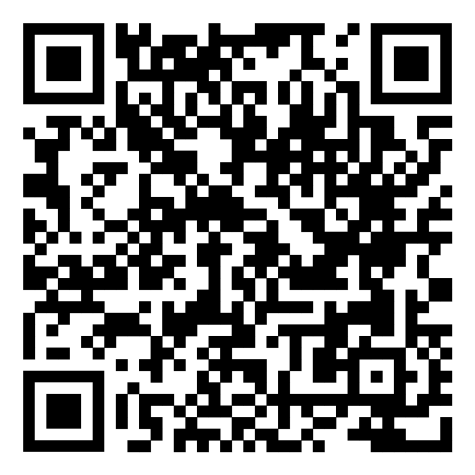 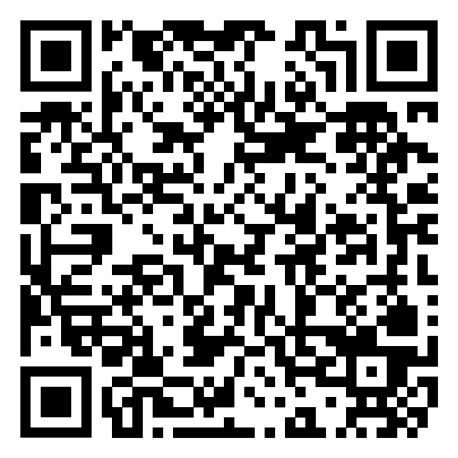 Создать письменный отчет о Самостоятельной работе по тесту на IQ (Амтхауэра) в тетради по схеме, которая выдавалась в начале семестра.Тест много занимает времени!!!
